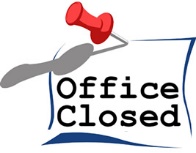 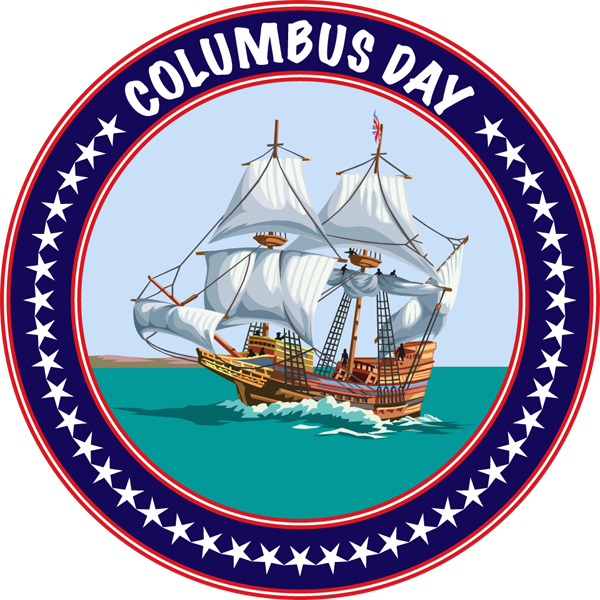 All Town Offices and the Library will be CLOSED on Monday, October 10, 2022 in Observance of Columbus Day.